ПРИЛОЖЕНИЯПриложение 1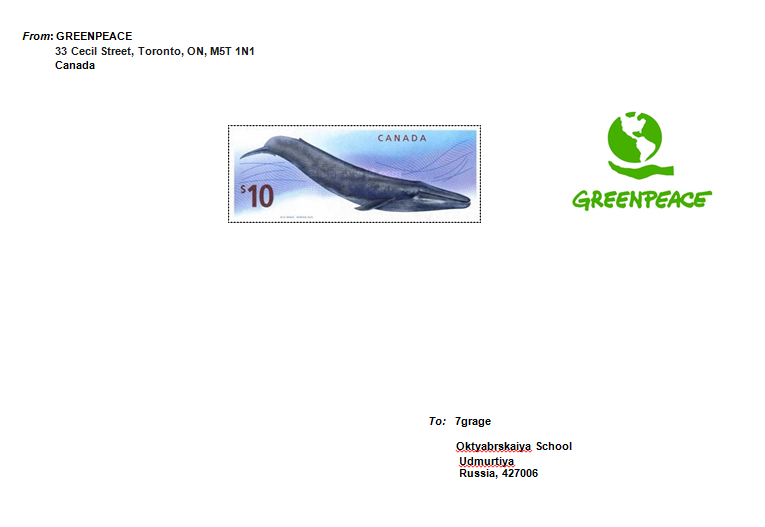 Рисунок 2 - Письмо от Greenpeace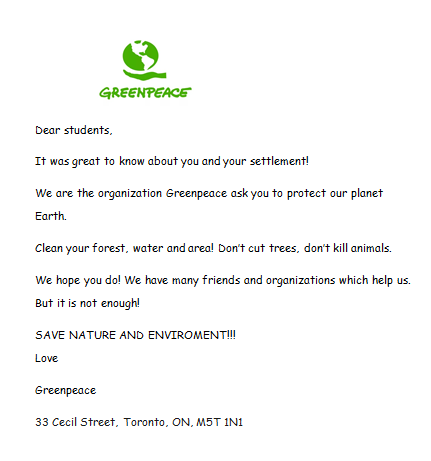 Рисунок 3 - Письмо